Pediatric Pulmonology, Allergy,Immunology & Sleep Medicine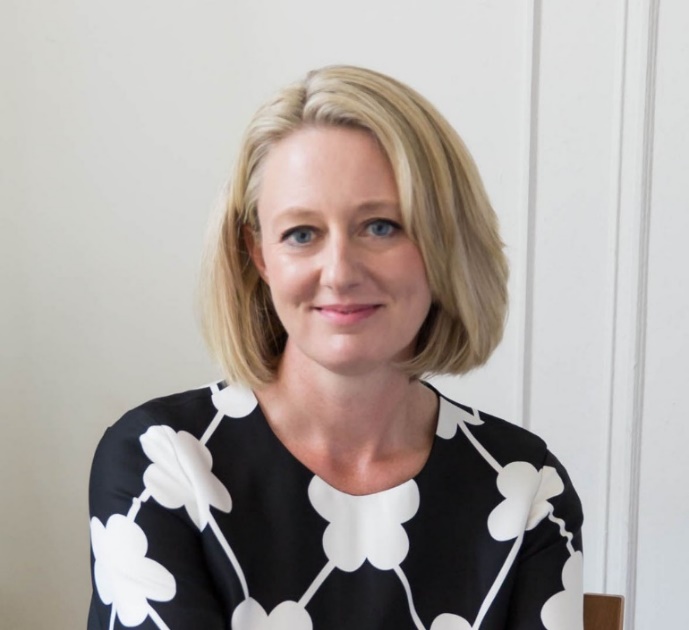 M. Cecilia Berin, PhDProfessor of Pediatrics and Deputy Director of the Jaffe Food Allergy InstituteIcahn School of Medicine at Mount Sinai, New York, NYHeterogeneity of Allergen-Specific T Cells in Food Allergy
Friday, July 30, 202111:00am - 12:00pm Old Trask Room, LMP 3108Join by Zoom - Meeting ID: 995 6661 5700
Please RSVP to kelly.lampart@yale.edu if you wish to attend in-person due to the University guidelines limiting in-person indoor events. Otherwise, please join via Zoom. 